16. pielikumsMinistru kabineta2016. gada 14. jūnijanoteikumiem Nr. 371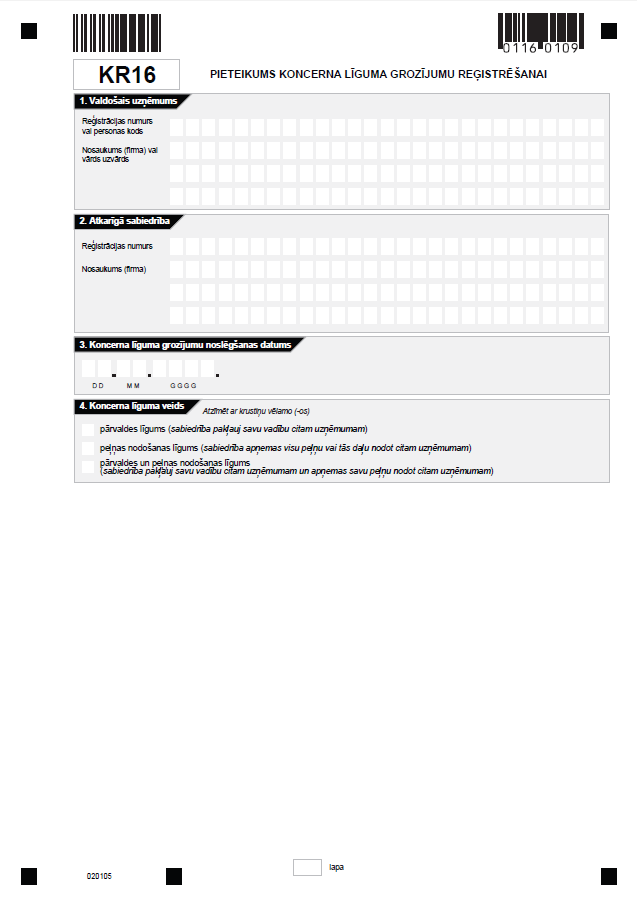 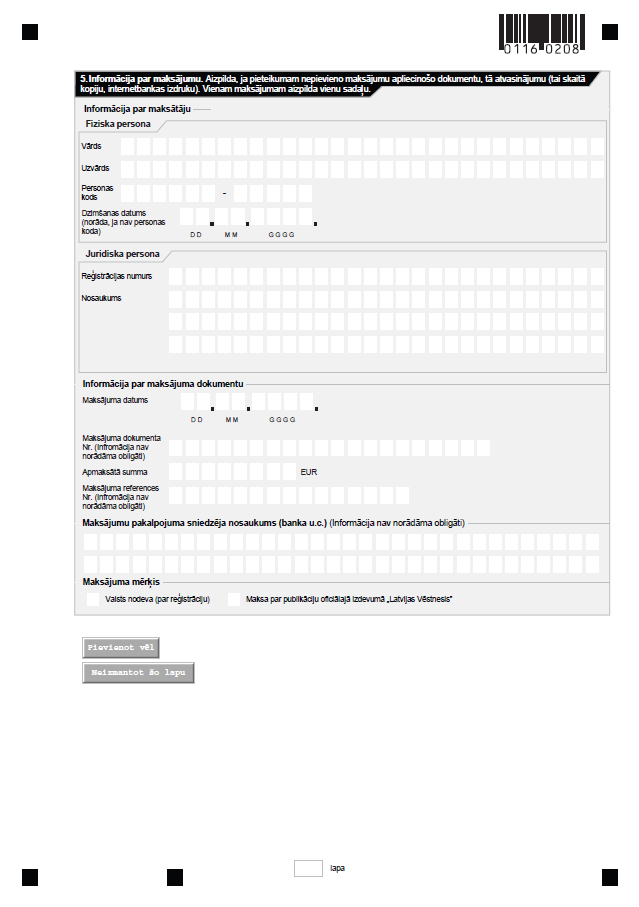 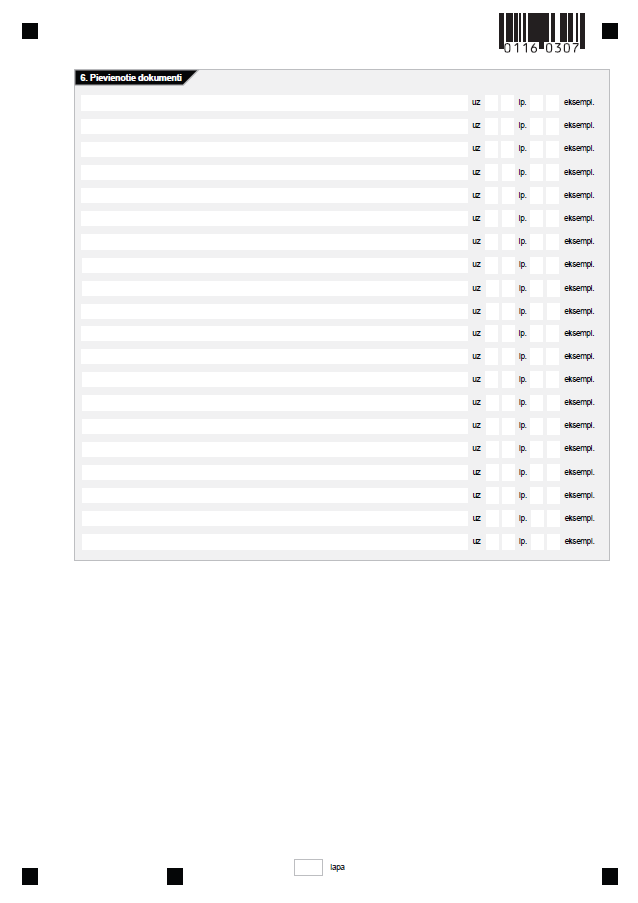 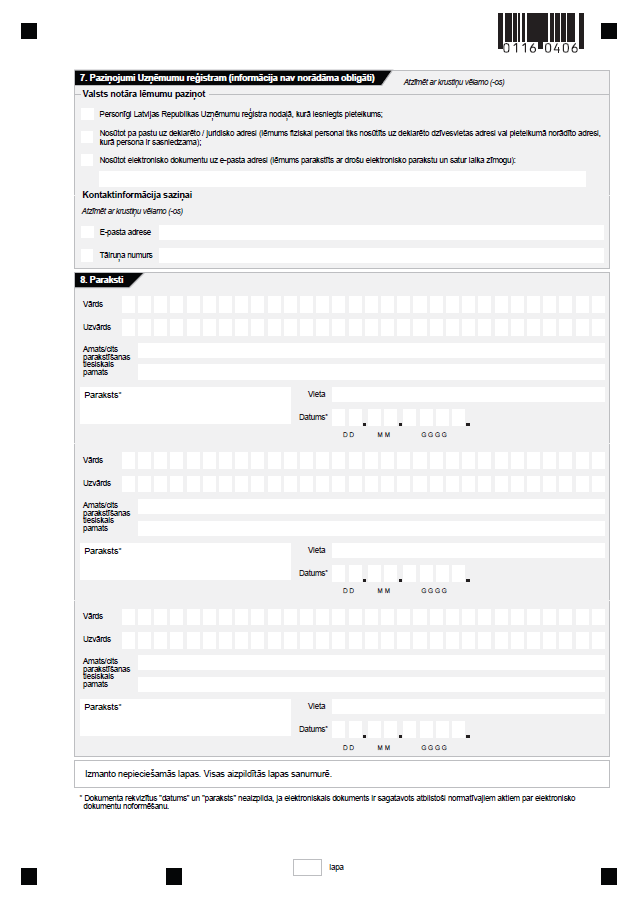 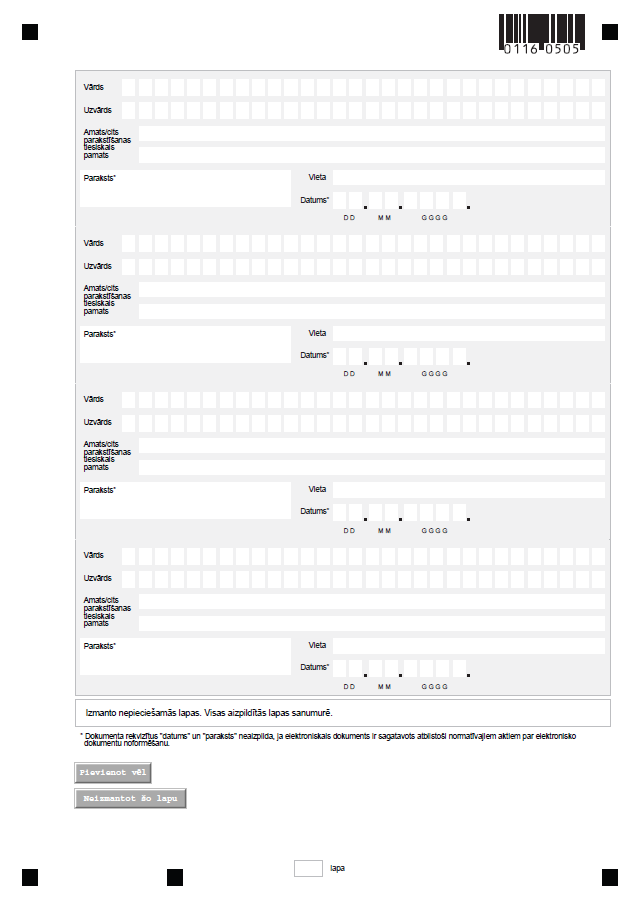 Tieslietu ministrs	Dzintars Rasnačs